Reviewing Vocabulary, Terms, and PeopleRead the accomplishment below. In the space provided, write the letter of the name that matches each accomplishment.		1.	Elected prime minister of Great Britain		2.	Convinced Stalin to join the United Nations		3.	Commanded the British and American force that defeated Rommel in North Africa		4.	Led Allied forces that captured locations in the South Pacific 		5.	Became president after Roosevelt’s death	a.	Dwight D. Eisenhower	b.	Harry S Truman	c.	Douglas MacArthur	d.	Franklin Roosevelt	e.	Winston ChurchillComprehension and Critical ThinkingRead each pair of people or events. Circle the one that occurred first.	6.	United Nations  OR  nonaggression pact	7.	V-J Day  OR  D-Day	8.	Neville Chamberlain  OR  Winston Churchill	9.	Pearl Harbor  OR  Battle of Britain	10.	Battle of Stalingrad  OR  Battle of Iwo Jima	11.	Final Solution  OR  appeasement	12.	Yalta Conference OR Potsdam Conference	13.	Anschluss  OR  blitzkriegReviewing ThemesRead each statement. Fill in the blank with the theme that best fits each statement.Themes		14.	Totalitarian regimes emerged in Germany, Italy, and Japan in the years following World War I.		15.	Radar allowed the British to detect incoming German air attacks.		16.	During the war, posters were created to influence the way people thought.		17.	The German invasion of the Soviet Union was stopped by the harsh Soviet winter.`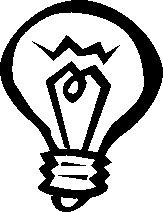 MAIN Ideas	1.	In the late 1930s Germany, Italy, and Japan used military force to build empires. Their aggressive actions led to the outbreak of World War II.	2.	The early years of World War II went poorly for the Allies. But after the United States joined the war the Allies soon recovered and began making gains against the Axis.	3.	During World War II, Germany’s Nazi government deliberately murdered some 6 million Jews and 5 million others in Europe. These actions became known as the Holocaust.	4.	In 1945, the Allies finally triumphed over the Axis Powers, but the war left many nations in ruins.science and technologygeography and environmentgovernment and citizenshiparts and ideas